Revista Presei25 martie 2015LIBERTATEAhttp://www.libertatea.ro/detalii/articol/salarii-crestere-1-iulie-majorare-uniunea-europeana-529367.html?utm_source=LibertateaNewsletter&utm_campaign=Newsletter&utm_medium=eMailRomânia ar putea avea un salariu minim comparabil cu cel din celelalte ţări ale Uniunii Europene în anul 2018 sau 2019, după ce, în prealabil, vor avea loc mai multe creşteri succesive de salariu minim, prima dintre ele fiind programată pentru 1 iulie 2015, susține Rovana Plumb, ministrul Muncii, Familiei, Protecţiei Sociale şi Persoanelor Vârstnice. 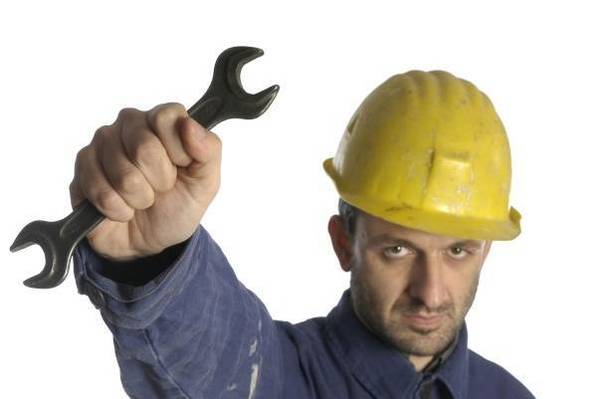 PublicitateNationalhttp://www.enational.ro/news/business/tot-ce-trebuie-sa-stii-despre-pensia-privata-obligatorie-466398.html/Tot ce trebuie sa stii despre pensia privata obligatorie2015-03-24 · 19:10:28 | Autor: Arpad DobreTinerii angajati, cu varste de pana la 35 de ani, trebuie sa cotizeze obligatoriu la fondurile private de pensii. Ei isi pot alege liber fondul la care vor sa achite contributia, care in acest an este de 5% din veniturile brute realizate.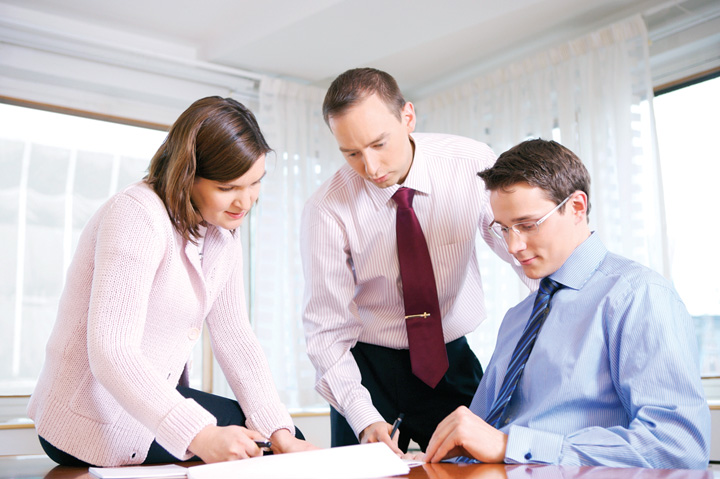 Tinerii isi pot alege fondul de pensii dupa randament, costuri si notorietatePilonul II are contributii definite, obligatorii pentru persoanele pana in 35 de ani si cu caracter optional pentru cei cu varsta intre 35 si 45 de ani. Contributiile se platesc pe toata perioada in care persoana are calitatea de contribuabil in sistemul public.ConditiiFiecare salariat poate sa cotizeze la un singur fond de pensii private obligatorii. Persoanele pana in 35 de ani care se angajeaza, dar nu isi aleg un fond de pensii privat obligatoriu, sunt distribuite automat si aleatoriu, prin calculator, catre un fond de pensii. Expertii portalului financiar FinZoom precizeaza ca, la alegerea unui fond de pensii trebuie sa tinem cont de profilul de risc, de costurile aferente activitatii de administrare, precum si de experienta sau renumele companiei care administreaza fondul de pensii private. Dupa semnarea actului de aderare, salariatul nu se poate retrage din sistemul de pensii private obligatorii. Cata vreme va avea venituri salariale, angajatul va cotiza pana la varsta legala de pensionare, moment in care va incepe si plata pensiei private. Daca salariatul observa ca fondul la care a aderat are randamente scazute, se poate muta in orice moment la alt fond, cu randamete mai mari, dar trebuie sa fie atent la costurile acestei mutari.Stagiu minim si contributiiPentru a beneficia de pensia privata obligatorie, stagiul minim de cotizare este de 20 de ani, de exemplu, intre 45 de ani neimpliniti in momentul aderarii la fond si 65 de ani, care reprezinta varsta legala de pensionare pentru acest pilon. In 2008, contributia pentru fiecare salariat la fondurile de pensii private a fost de 2% si urma sa creasca ulterior cu 0,5 puncte procentuale pe an, pentru a ajunge in 2016 la 6%. Conform legislatiei actuale, cota ce va fi transferata in acest an pentru Pilonul II este de 5% din veniturile salariale brute.PUTEREAhttp://www.puterea.ro/social/mai-doar-o-treime-din-banii-publici-cheltuiti-anual-de-autoritatile-centrale-si-locale-sunt-investiti-in-mod-trasparent-110963.htmlMAI: Doar o treime din banii publici cheltuiţi anual de autorităţile centrale şi locale sunt investiţi în mod trasparentM.P.  | 2015-03-25 07:19 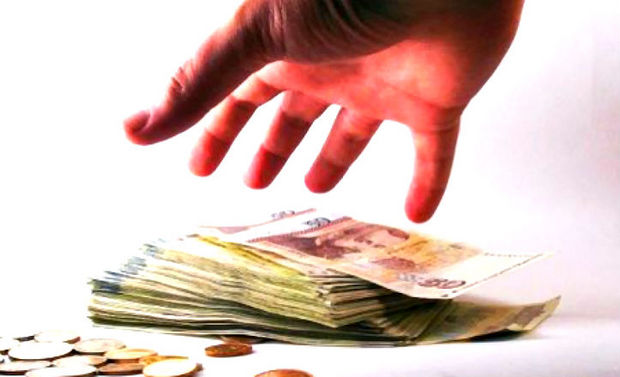 Share on facebook Facebook Share on email E-mail Share on twitter Twitter Share on favorites Favorites Print Strategia Naţională de Ordine Publică 2015 - 2020, supusă dezbaterii publice pe site-ul MAI, arată că doar o treime din banii publici cheltuiţi anual de autorităţile centrale şi locale sunt investiţi în mod trasparent, în urma unor contracte atribuite prin Sistemului Electronic de Achiziţii Publice.La capitolul "Corupţie", MAI precizează că membrii grupărilor de criminalitate organizată au un interes permanent pentru coruperea funcţionarilor publici de la toate nivelurile."Acesta reprezintă un aspect extrem de sensibil pentru România, mai ales din perspectiva monitorizării atente a Uniunii Europene în cadrul Mecanismului de Cooperare şi Verificare (MCV)", se arată în documentul suspus dezbaterii publice.MAI a mai menţionat că ultimele studii de specialitate au concluzionat că piaţa achiziţiilor publice din România nu s-a dovedit a fi competitivă şi transparentă.Astfel, potrivit Strategiei de Ordine Publică, "au fost cheltuite peste 10 miliarde euro anual pe contracte de achiziţii publice atribuite prin intermediul Sistemului Electronic de Achiziţii (SEAP), însă aceasta sumă nu reprezintă decât a treia parte din valoarea estimată a fi contractată anual de autorităţile publice centrale şi locale pentru achiziţii de bunuri, servicii sau lucrări prin alte mijloace decât cele electronice autentice".EVZhttp://www.evz.ro/a-crescut-rata-somajului-situatia-tinerilor-e-cea-mai-rea.htmlA crescut rata șomajului. Situația tinerilor e cea mai reaAutor: Violeta Fotache | miercuri, 25 martie 2015 | 1 Comentarii | 89 Vizualizari 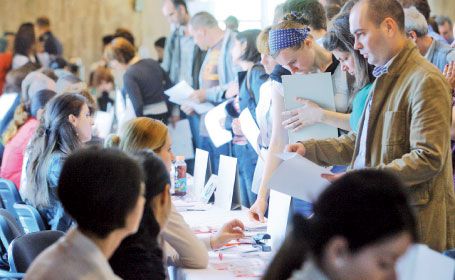 Institutul Național de Statistică (INS) a anunțat ultimele cifre ale șomajului în România.ROMÂNIA LIBERĂhttp://www.romanialibera.ro/societate/munca/157-persoane-care-munceau-la-negru--prinse-de-inspectia-muncii-371503157 persoane care munceau la negru, prinse de Inspecția Muncii 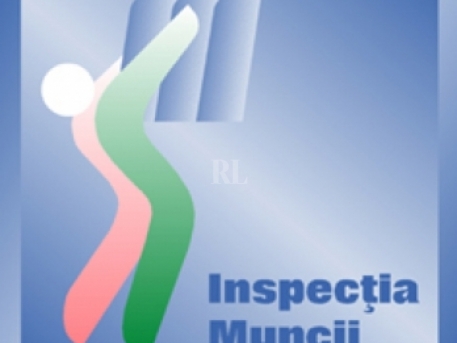 157 persoane care munceau la negru, prinse de Inspecția Muncii 157 de persoane au fost prinse, săptămâna trecută, fără contracte individuale de muncă, iar inspectorii de muncă au aplicat amenzi în valoare totală de 1.832.000 de lei, se arată într-un comunicat remis de Inspecția Muncii.Inspectorii de muncă informează că 29 de persoane, din cele amendate, erau din Bihor, 21 de lucrători în construcții iar ceilalți lucrau în comerț, confecții, transport, oierit, la o spălătorie auto sau în baruri. Pentru primirea la muncă a mai mult de cinci persoane inspectorii de muncă au făcut șase propuneri de cercetare penală. Situațiile au fost descoperite în județele: Arad, Bihor, Buzău, Constanța, Dâmbovița și Galați.În domeniul relaţiilor de muncă s-au aplicat amenzi în valoare de 1.430.000 de lei din care 1.050.000 de lei pentru muncă la negru. Au fost sancţionaţi 366 angajatori. Au fost sancționate 16 persoane fizice pentru că au acceptat să muncească la negru. 6 dintre ele erau din Bistrița, 5 din Ialomița, 2 din Teleorman iar celelalte din județele Arad, Bihor și Prahova.În aceeaşi perioadă, în domeniul securităţii şi sănătăţii în muncă s-au aplicat amenzi în valoare de 402.000 de lei. Angajatorii au comunicat către inspectoratele teritoriale de muncă 48 de evenimente care, în urma cercetărilor efectuate de inspectorii de muncă, vor fi încadrate sau nu ca fiind accidente de muncă. Dintre acestea 21 au avut loc în București. Printre evenimentele din București au fost și: cazul unui agent de pază care a suferit o entorsă, accidentarea unui lucrător prin prinderea mâinii într-o mașină de ștanțat carton, traumatismul cranian suferit de un lucrător care toaleta copaci,o lucrătoare poștală care a fost mușcată de câine în îndeplinirea sarcinilor de serviciu și implicarea alteia într-un accident rutier.”Ani la rând ne-am propus ca obiectiv major în sarcina Inspecției Muncii asigurarea unor locuri de muncă sigure și sănătoase, cu accidente produse în număr tot mai mic. Avem ultimul an încheiat, 2014, în care accidentații mortal la locul de muncă au ajuns la cea mai mica cotă din ultimii șapte ani, timp în care trendul a fost permanent descendent. Astfel dacă în 2008 erau 508 de accidentați mortal, în 2014 au fost 185. În ceea ce privește accidentații în muncă, analiza cifrelor din acest moment arată că în 2008 au fost 5.107 de accidentați iar în 2004 vorbim despre 3.604 lucrători accidentați în muncă.” a declarat inspectorul general de stat, Dantes Nicolae Bratu.Inspecţia Muncii a desfăşurat, în perioada 09-13 martie 2015, acţiuni de control în urma cărora s-au aplicat amenzi în valoare totală de 1.832.000 de lei, adică 416.363 de euro. PaginaPublicaţieTitlu2LIBERTATEARomânia ar putea avea un salariu minim comparabil cu cel din celelalte ţări ale Uniunii Europene în anul 2018 sau 20193NATIONALTot ce trebuie sa stii despre pensia privata obligatorie4PUTEREAMAI: Doar o treime din banii publici cheltuiţi anual de autorităţile centrale şi locale sunt investiţi în mod trasparent6EVZA crescut rata șomajului. Situația tinerilor e cea mai rea7ROMÂNIA LIBERĂ157 persoane care munceau la negru, prinse de Inspecția Muncii 